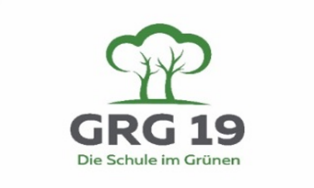 Wien, am 18. Dezember 2019Sehr geehrte Eltern, liebe Schülerinnen und Schüler!Ich wünsche von ganzem Herzen wunderschöne, fröhliche Weihnachten und ein glückliches, erfolgreiches Jahr 2020!Mögen alle Wünsche in Erfüllung gehen!Das heimliche KönigskindEs war einmal ein König. In seiner Stadt herrschte große Armut. Die Menschen in der Stadt waren verbittert und unzufrieden und sie fürchteten ihren Herrscher.Eines Tages ließ der König alle Bewohner am Stadtplatz versammeln, um ihnen etwas Wichtiges mitzuteilen. Gespannt und ängstlich richteten die Menschen ihre Blicke auf den König und waren neugierig auf die wichtige Mitteilung.Der König sprach:„Ich habe heimlich ein Königskind unter eure Kinder gebracht. Behandelt es gut. Sollte icherfahren, dass meinem Kind Schlechtes widerfährt, werde ich den Schuldigen zur Rechenschaft ziehen!“Dann kehrte der König auf sein Schloss zurück. Die Stadtbewohner fürchteten die Strafe, weil niemand wusste, welches das Königskind war. Deshalb begannen die Menschen, alle Kinder in der Stadt so zu behandeln, als wäre jedes einzelne das Königskind.Es vergingen viele Jahre. Die Kinder wurden zu Erwachsenen und bekamen selber Kinder. Der mittlerweile alte König beobachtete mit Genugtuung die Entwicklung in seiner Stadt. Aus der früheren armen und schmutzigen Stadt wurde eine prachtvolle, weit über die Landesgrenzen bekannte Stadt. Es gab Krankenhäuser, Schulen, eine große Bibliothek …Die Bewohner waren zufrieden und glücklich.Und warum?Weil alle Bewohner die Kinder in der Stadt mit viel Liebe und gut erzogen haben. Da niemand wusste, welches Kind das Königskind war, wurde jedes in der Stadt so behandelt, als wäre es vom König.Autor unbekanntMit herzlichen GrüßenDir. Mag. Manuela Uhlig e.h.